Enkorafenib z binimetynibem nowa opcja terapeutyczna w leczeniu chorych na zaawansowanego czerniaka z obecnością mutacji BRAF o korzystnym profilu bezpieczeństwa Paulina Jagodzińska-Mucha, Piotr RutkowskiSłowa kluczowe: enkorafenib, binimetynib, BRAF, czerniak, zdarzenia niepożądane, bezpieczeństwo leczenia	U około 50%  z rozpoznaniem czerniaka w stadium rozsiewu wykrywana jest mutacja genu BRAF i najczęściej dotyczy eksonu 15 (ponad 95% przypadków). Powoduje ona aktywację kinazy białkowej aktywowanej mitogenem (MAPK), co prowadzi do rozwoju i postępu czerniaka.1  Wprowadzenie inhibitorów BRAF (BRAFi) – wemurafenibu w 2011roku i dabrafenibu w 2012 roku doprowadziły do znacznej poprawy w zakresie czasu wolnego od progresji choroby (PFS) oraz całkowitego (OS) w porównaniu do stosowanej wówczas chemioterapii opartej o dakarbazynę.2Korzyści ze stosowanych BRAFi w monoterapii są jednak ograniczone głównie z powodu pojawiającej się oporności poprzez reaktywację szlaku MAPK. Podwójne hamowanie szlaku MAPK poprzez zastosowanie terapii skojarzonej opartej o BRAFi i MEKi (inhibitory MEK) pozwoliło na poprawę dotychczasowych wyników leczenia przy zmniejszonej toksyczności.3 Do standardowych metod leczenia  zaawansowan czerniak zaliczane są 3 kombinacje BRAFi/MEKi ( wemurafenib/kobimetynib, dabrafenib/trametynib oraz encorafenib/binimetynib).4 Dwie pierwsze kombinacje mają porównywalną skuteczność w kontekście wyników leczenia z medianą PFS około 12 miesięcy i medianą OS około 24 miesiące. Powyższe leki różnią się profilami bezpieczeństwa i występującymi działaniami niepożądanymi. Na przykład gorączkę  obserwowano u 51-53% leczonych dabrafenibem/trametynibem i była to główna przyczyna przerwy w leczeniu (u 30-32%) lub redukcji dawki ( 13-14%). Z kolei najsilniejsze działanie światłouczulające obeserwowano w grupie  leczonych wemurafenibem/kobimetynibem (u 48%).25Na podstawie wyników badania III fazy (COLUMBUS), do leczenia zaawansowanego czerniaka z obecną mutacją BRAF w 2018 roku w Stanach Zjednoczonych i Unii Europejskiej została zarejestrowana trzecia kombinacja – enkorafenib i binimetynib. Mediana PFS dla , którzy otrzymali to leczenie wyniosła 14,9 miesiąca, a mediana OS  33,6 miesiąca.5 Działania niepożądane w jakimkolwiek stopniu były rzadziej raportowane w tej grupie w porównaniu z , którzy byli leczeni dabrafenibm/ trametynibem lub wemurafenibem/kobimetynibem. 52Wykazano, że enkorafenib charakteryzuje się wysokim okresem półtrwania (>30) w porównaniu z dabrafenibem (2) wemurafenibem (0,5). Ponadto IC50 (połowa maksymalnego stężenia hamującego) osiąga w większości linii komórkowych czerniaka 40 nmol/l lub mniej. Dla porównania wyższe stężenie dabrafenibu (<100nmol/) i o wiele wyższe wemurafenibu (<1µmol/l) jest niezbędne do zahamowania proliferacji w większości linii komórkowych, co może się przełożyć na zwiększoną skuteczność leczenia encorafenibem przy jednoczesnej redukcji toksyczności.6 7Jednym z poważniejszych działań niepożądanych po zastosowaniu monoterapii inhibitorami BRAF jest indukcja nowotworów wtórnych - najczęściej  dochodzi do powstawania raka płaskonabłonkowego skóry(cuSCC). Jest to związane z paradoksalną aktywacją ERK lub hiperaktywacją sygnalizacji ERK przez BRAF inhibitory w komórkach bez obecności mutacji BRAF (BRAF wild-type cells). Wskaźnik indukcji cuSCC jest bardzo zróżnicowany w zależności od zastosowanego inhibitora BRAF, ponieważ aktywacja ERK i czas aktywacji są unikalne dla każdego inhibitora. 7 W 2016 roku, w dwutygodniku Oncotarget opublikowano wyniki badań przeprowadzonych na Uniwersytecie  Anderson w Teksasie przez Adelmanna i współpracowników, porównujących zakresy stężeń BRAF inhibitorów ( wemurafenibu, dabrafenibu, enkorafenibu (LGX818) i PLX8394) niezbędne do wywołania paradoksalnej aktywacji ERK. Enkorafenib  osiągnął największy wskaźnik paradoksalnej aktywacji ERK (paradox index). Oznacza to, że w porównaniu z innymi inhibitorami w mniejszym stopniu wywołuje cuSCC, a większe stężenie leku jest znacznie lepiej tolerowane. Działania niepożądane związane z paradoksalną aktywacją ERK są częstsze w przypadku terapii wemurafenibem (18-19%) i dabrafenibem (6-10%)w porównaniu z enkorafenibem (4%)8Jak dotąd nie przeprowadzono badania klinicznego porównującego  bezpośrednio działania i profilu bezpieczeństwa wemurafenibu/kobimetynibu, dabrafenibu/trametynibu oraz enkorafenibu/binimetynibu, a porównanie pośrednie stosowanych kombinacji między badaniami klinicznymi ma ograniczoną wartość. Analizę  badań III fazy, w której porównywano podstawowe parametry bezpieczeństwa dla dabrafenibu/trametynibu (COMBI-v), wemurafenibu/kobimetynibu (coBRIM )oraz enkorafenibu/binimetynibu (COLUMBUS) przedstawiono w tabeli 1. Co ważne, każde badanie obejmowało ramię porównawcze z wemurafenibem 960 mg  razy dziennie.9  włączeni do poszczególnych badań mieli podobną charakterystykę, jednak proporcja  z wyjściową wartością aktywności LDH powyżej górnej granicy normy w badaniu coBRIM  była wyższa niż w badaniu COMBI-v i COLUMBUS.91010
Tabela 1. Częstość działań niepożądanych terapii skojarzonej, które wystąpiły w kluczowych badaniach klinicznych porównujących kombinacje BRAFi/MEKi z wemurafenibem.9Wyniki pierwszej części badania III fazy COLUMBUS pokazują, że enkorafenib i binimetynib w skojarzeniu wykazują korzystny profil skuteczności i tolerancji o czym świadczy osiągnięcie wyższej mediany intensywności dawki przy dłuższej ekspozycji na leczenie. Do badania Columbus Łącznie zrandomizowano 577  570, którzy otrzymali leczenie, zosta  uwzględni w analizie profilu bezpieczeństwa. randomizowano  w stosunku 1:1:1192 enkorafenib i binimetynib, 192 enorafenib w monoterapii, 186 wemurafenib w monoterapii. Mediana czasu trwania ekspozycji na badane leczenie była najdłuższa w ramieniu, gdzie stosowano enkorafenib w kombinacji z binimetynibem i wynosiła 51 tygodni w porównaniu ze stosowaniem enkorafenibu w monoterapii (31 tygodni) wemurafenibu w monoterapii (27 tygodni).11Znajomość profilu bezpieczeństwa, charakterystycznych działań niepożądanych dla wybranych kombinacji oraz potencjalnego czasu ich wystąpienia od momentu wdrożenia terapii (Tab. 2)  ma znaczenie w kontekście doboru i zoptymalizowania leczenia w poszczególnych grupach pacjentów.5 Najważniejsze  działania niepożądane zaraportowane w badaniu rejestracyjnym Columbus były oceniane za pomocą kryterów CTCAE (Common Terminology Criteria for Adverse Events) i zostały przedstawione Na rycinie 1.,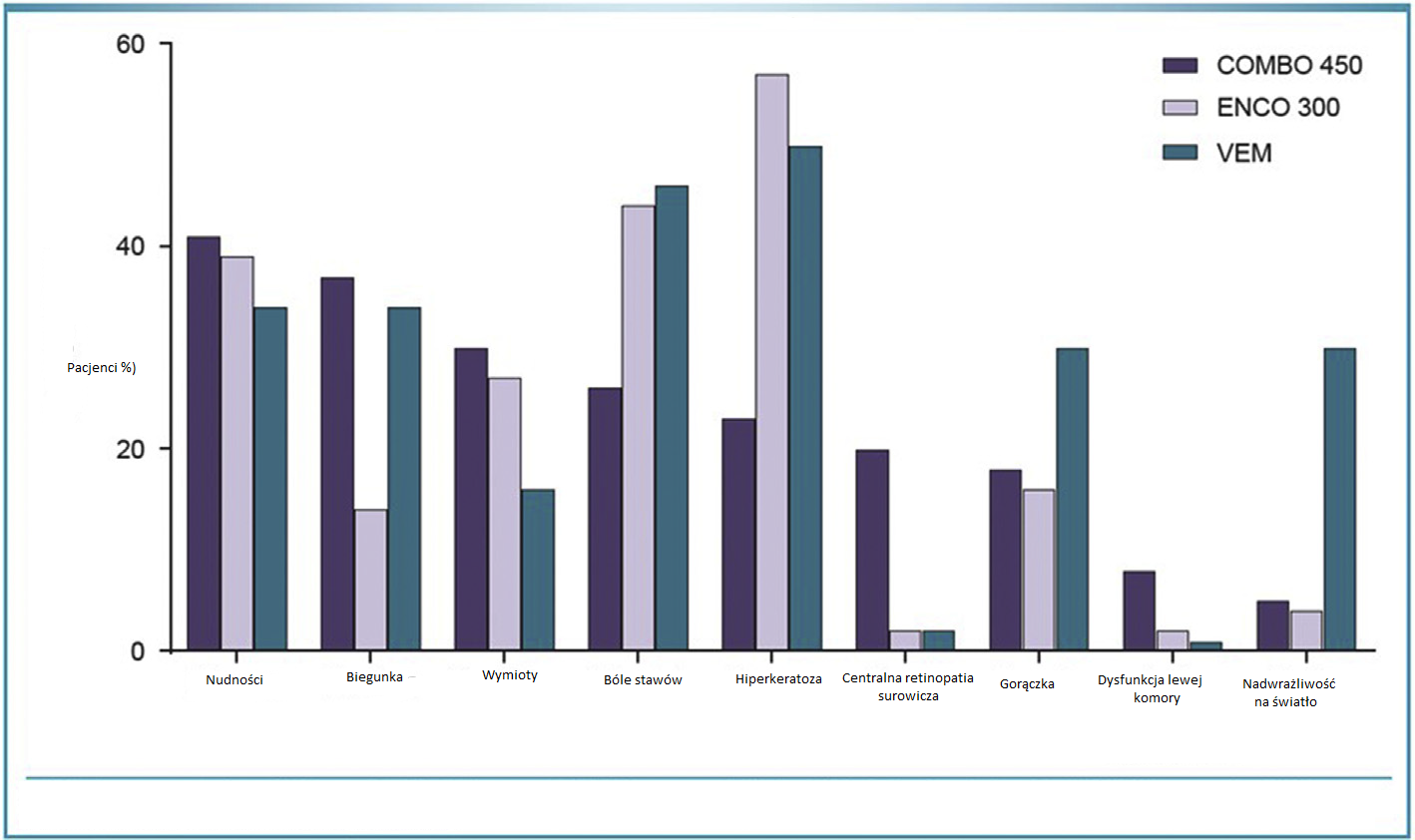 Ryc. 1 Wybrane zdarzenia niepożądane występujące u  (we wszystkich stopniach wg CTCAE) w dowolnej grupie badanej; COMBO450 (enkorafenib 450 mg raz na dobę plus binimetynib 45 mg dwa razy na dobę); ENCO300 (enkorafenib 300 mg raz na dobę); VEM (wemurafenib 960 mg dwa razy na dobę).5Tabela 2  Działania niepożądane enkorafenibu i binimetynibu  w badaniu COLUMBUS 5GorączkaW badaniu COLUMBUS gorączkę raportowano znacznie częściej w trakcie leczenia wemurafenibem (u 30%). Enkorafenib w monoterapii oraz w skojarzeniu z binimetynibem również może być powodem wystąpienia gorączki ( w badaniu COLUMBUS  odpowiedznio u 16% i 18% ), ale raportowano ją znacznie później od momentu rozpoczęcia leczenia (mediana czasu do pierwszego wystąpienia 85 dni (1-560) (Tabela 2) w porównaniu z wemurafenibem – 19 dni (2-619). Zwykle u  leczonych enkorafenibem i binimetynibem to działanie niepożądane występowało w stopniu , rzadko było powodem redukcji dawki (4%) i przerwania leczenia 1 <1%).5 Gorączka dla kombinacji enorafenib i binimetynib była zwykle ograniczona do  pojedynczego epizodu i rzadko nawracała (tylko u 5% pacjentów) w przeciwieństwie dla kombinacji dabrafenibem i trametynibem, gdzie pojawiała się znacznie częściej i miała częściej charakter nawrotowy.9 W badaniu COMBI-V w grupie  leczonych dabrafenibem i trametynibem wystąpienie gorączki było najczęstszym powodem tymczasowego przerwania leczenia (30-32%), redukcji dawki (13-14%), czy też odstawienia leków (2-3%).129Objawy niepożądane ze strony przewodu pokarmowego (nudności, wymioty i biegunka):
Częstość występowania nudności była podobna w trakcie leczenia enkorafenibem i binimetynibem – 41%, enkorafenibem w monoterapii (39%) i wemurafenibem w monoterapii (34%). W grupie leczonych kombinacj  nudności w stopniu  u 24% , w stopniu  u 15%, a w stopniu  u 2%.5Wymioty były bardziej charakterystyczne w grupie leczon enorafenibem w skojarzeniu i w monoterapii (odpowiednio 30% i 27%), a w grupie otrzymującej wemurafenib wymioty raportowano w 16% przypadków. W grupie otrzymującej enorafenib w skojarzeniu z bibimetynibem u 18% wystąpiły wymioty w stopniu , u 10% w stopniu , a u 2% w stopniu .5Biegunka dominowała u  leczonych enorafenibem  w skojarzeniu z binimetynibem (36%) oraz wemurafenibem w monoterapii (34%) , a dotyczyła tylko 14% enorafenib w monoterapii. U  leczonych kombinacj zwykle raportowano biegunkę w stopniu  (24%), rzadziej w stopniu  (10%),  (2%) i (0,5%).5Powyższe działania niepożądane z przewodu pokarmowego  wymagały modyfikacji dawki. W ramieniu z kombinacją u 8%  z nudnościami; 7% z wymiotami i 4% z biegunką, a u 1% biegunka była powodem zakończenia leczenia. Mediana czasu od rozpoczęcia leczenia do pierwszego wystąpienia objawów wynosiła w przypadku nudności 29 dni (1-614 dni), wymiotów 57 dni (1-607 dni), biegunki 29 dni (1-534 dni).5Bóle stawówCzęstość występowania bólów stawów była niższa w przypadku enkorafenibu z binimetynibem (26%) enkorafenibu w monoterapii (44%) i wemurafenibu w monoterapii  (46%).  Mediana czasu od momentu rozpoczęcia terapii skojarzonej do pierwszego wystąpienia objawów wynosiła 85 dni (1-708 dni), a ciężkie powikłania stawowe były rzadkie (w  stopniu dotyczyły 1%). Żaden  nie wymagał zakończenia leczenia redukcji dawki leków z tego powodu.5HiperkeratozaCzęstość występowania rogowacenia była mniejsza w przypadku enkorafenibu i binimetynibu (23%) niż  enkorafenibu w monoterapii (57%) lub wemurafenibu w monoterapii (49%). Mediana czasu od momentu rozpoczęcia terapii skojarzonej do pierwszego wystąpienia objawów wynosiła 77 dni (1-408 dni). 2%  wymagała redukcji dawki leków, ale u żadnego leczenie nie zostało przerwane z tego powodu. 5Nadwrażliwość na światło
Częstość występowania nadwrażliwości na światło w badaniu COLUMBUS była niższa w przypadku enkorafenibu i binimetynibu (5%) oraz enkorafenibu (4%) w porównaniu do wemurafenibu (30%). Mediana czasu od momentu rozpoczęcia terapii skojarzonej do pierwszego wystąpienia objawów wynosiła 84 dni (1-677 dni). adne  nie przerwano leczenia z tego powodu, ale 1 wymagał redukcji dawki w grupie leczonej w sposób skojarzony.59 Dla porównania nadwrażliwość na światło dla wemurafenibu i kobimetynibu była często nawracająca i długotrwała co niewątpliwie ma związek z profilem farmakokinetycznym leków.13Centralna retinopatia surowicza
Centralna retinopatia surowicza w badaniu COLUMBUS była częstsza u  leczonych enkorafenibem i binimetynibem (20%) w porównaniu z  enkorafenib (2%) lub wemurafenib w monoterapii (2%). Mediana czasu od momentu rozpoczęcia terapii skojarzonej do pierwszego wystąpienia objawów wynosiła 38 dni (1-532 dni). U  lekombinacj zdarzenia niepożądane w stopniu  (postać bezobjawowa) występowały u 12% , w stopniu u 5%, a w stopniu  u 3%. U 6%  leczonych enkorafenibem i binimetynibem leczenie wymagało okresowej przerwy, a następnie redukcji dawki, jednak u nikogo nie zakończono leczenia z tego powodu.5 Zwykle centralna retinopatia surowicza była odwracalnym działaniem niepożądanym. Większość , u których się rozwinęła nie wymagali interwencji farmakologicznej, jednak stosowane miejscowo niesteroidowe środki przeciwzapalne lub inhibitory anhydrazy węglanowej mogą być użyteczne w leczeniu objawowym.9Dysfunkcja lewej komory (LVD) i inne zaburzenia sercowo-naczyniowe
Dysfunkcja lewej komory w badaniu COLUMBUS była częściej raportowana dla enkorafenibu i binimetynibu (8%) niż dla enkorafenibu w monoterapii  (2%) lub wemurafenibu w monoterapii (1%). Mediana czasu od momentu rozpoczęcia terapii skojarzonej do pierwszego wystąpienia objawów wynosiła 109 dni (1-648 dni). 6%  otrzymujących leczenie skojarzone wymagało okresowej przerwy terapii z następową redukcją dawki, ale u nikogo nie zakończono leczenia z tego powodu. Dysfunkcja lewej komory była zwykle odwracalna. 5Za wydłużenie odstępu QT w trakcie leczenia kombinacją zwykle odpowiadają BRAFizjawisko było obserwowane u 3-7%  leczonych wemurafenibem w monoterapii i u 2% leczonych wemurafenibem w skojarzeniu z kobimetynibem. Wydłużenia odstępu QT na taką skalę nie obserwowano w takcie terapii dabrafenibem enkorafenibem co ma związek z budową chemiczną – leki te zawierają dodatkowy fluorowany pierścień fenylowy. Warto zwrócić uwagę, że wpływ na wydłużenie odstępu QT mogą mieć zaburzenia wodno-elektrolitowe np. w przebiegu biegunki stosowania innych leków np. inhibitorów pompy protonowejfluorochinolonów. Ważne, aby EKG było oceniane przed rozpoczęciem leczenia, następnie co miesiąc przez pierwsze 3 miesiące terapii inhibitorami, a następnie co 12 tygodni. Leczenie należy wstrzymać, gdy QTc osiągnie wartość >500ms lub wzrośnie o >60ms w stosunku do wartości wyjściowej.9Zmniejszenie frakcji wyrzutowej lewej komory stopnia ≥3 wg CTCAE . (tj. gdy frakcja wyrzutowa lewej komory wynosi <40% lub nastąpił jej spadek o > 20% w stosunku do wartości wyjściowej)  obserwowano u 4%  leczonych dabrafenibem i trametynibem ; 2% leczonych wemurafenibem i kobimetynibem i 1% leczonych enkorafenibem i binimetynibem. Należy ostrożnie kwalifikować  do leczenia inhibitorami BRAF i MEK z wywiadem chorób sercowo naczyniowych, a  w trakcie leczenia należy monitorować frakcję wyrzutową lewej komory, poziom troponiny, NT-proBNP oraz CPK. Zmniejszenie frakcji wyrzutowej o >10% jest powodem do wstrzymania leczenia, a >20% do jego zakończenia. U objaw można rozważyć włącznie beta-blokera. 9Nadciśnienie tętnicze także może być spowodowane przez BRAFi i MEKi. W trakcie leczenia dabrafenibem i trametynibem ten problem dotyczy 29% , wemurafenibem i kobimetynibem 16%, a enkorafenibem i binimetynibem 11%. W takiej sytuacji należy wdrożyć leczenie hipotensyjne zgodnie z obowiązującymi wytycznymi.9Zalecenia dotyczące postępowania w przypadku klinicznie istotnych  działań niepożądanych terapii BRAFi + MEKi przedstawiono w tabeli nr 3.9Tabela 2 Zalecenia postępowania w przypadku wybranych działań niepożądanych terapii BRAFi MEKi9Piśmiennictwo:1. 	Colombino, M.; Capone, M.; Lissia, A.; Cossu, A.; Rubino, C.; De Giorgi, V.; Massi, D.; Fonsatti, E.; Staibano, S.; Nappi O. et al. BRAF/NRAS mutation frequencies among primary tumors and metastases in patients with melanoma. J Clin Oncol. 2012;30:2522–2529.2. 	Hamid O, Cowey CL, Faries M, Carvajal RD. cancers E ffi cacy , Safety , and Tolerability of Approved. 2019:1-14.3. 	Larkin, J.; Ascierto, P.A.; Dreno, B.; Atkinson, V.; Liszkay, G.; Maio, M.; Mandala, M.; Demidov L., Stroyakovskiy, D.; Thomas L. et al. Combined vemurafenib and cobimetinib in BRAF-mutated melanoma. N Engl J Med. 2014;131:1867–1876.4. 	Delord J-P, Robert C, Nyakas M  et al. Phase I Dose-Escalation Encorafenib, and -Expansion Study of the BRAF Inhibitor Melanoma, (LGX818) in Metastatic BRAF-Mutant. Clin Cancer Res. 2017;23:5339–48.5. 	Gogas HJ, Flaherty KT, Dummer R, et al. ScienceDirect Adverse events associated with encorafenib plus binimetinib in the COLUMBUS study : incidence , course and management. Eur J Cancer. 2019;119(July):97-106. doi:10.1016/j.ejca.2019.07.0166. 	Delord JP, Robert C, Nyakas M  et al. Phase I dose-escalation and -expansion study of the BRAF inhibitor encorafenib (LGX818) in metastatic BRAF- mutant melanoma. Clin Cancer Res. 2017;23(18):5339-5348.7. 	Koelblinger P, Thuerigen O, Dummer R. Development of encorafenib for BRAF-mutated advanced melanoma. Curr Opin Oncol. 2018;30(2):125-133. doi:10.1097/CCO.00000000000004268. 	Adelmann CH, Ching G, Du L, et al. Comparative profiles of BRAF inhibitors: the paradox index as a predictor of clinical toxicity. Oncotarget. 2016;7(21). www.impactjournals.com/oncotarget.9. 	Heinzerling L, Eigentler TK, Fluck M, et al. Tolerability of BRAF / MEK inhibitor combinations : adverse event evaluation and management. 2019;(Part I). doi:10.1136/esmoopen-2019-00049110. 	Ascierto PA, McArthur GA, Dreno B  et al. Cobimetinib com- bined with vemurafenib in advanced BRAF(V600)-mutant mela- noma (coBRIM): updated efficacy results from a randomised, double-blind, phase 3 trial. Lancet Oncol. 2016;17(9):1248-1260.11. 	Dummer R, Ascierto PA, Gogas HJ  et al. Overall survival in patients with BRAF-mutant melanoma receiving encorafenib plus binimetinib versus vemurafenib or encorafenib (COLUMBUS): a multicentre, open-label, randomised, phase 3 trial. Lancet Oncol. 2018;19(10):1315-1327.12. 	Grob JJ, Amonkar MM, Karaszewska B  et al. Comparison of dabrafenib and trametinib combination therapy with vemurafenib monotherapy on health-related quality of life in patients with unresectable or metastatic cutaneous BRAF Val600-mutation- positive melanoma (COMBI-v): results of a phase 3, open-. Lancet Oncol. 2015;Oct;16(13):1389-1398.13. 	Dreno B, Ribas A, Larkin J  et al. Incidence, course, and manage- ment of toxicities associated with cobimetinib in combination with vemurafenib in the coBRIM study. Ann Oncol. 2017;28(5):1137-44.KombinacjaDabrafenib+
TrametynibDabrafenib+
TrametynibWemurafenib+
KobimetynibWemurafenib+
KobimetynibEnkorafenib+
BinimetynibEnkorafenib+
BinimetynibData w momencie analizy13.03.201513.03.201530.09.201530.09.201519.05.201619.05.2016Nazwa badania klinicznegoCOMBI-VCOMBI-VcoBRIMcoBRIMCOLUMBUS cz1COLUMBUS cz1Wszyscy  leczonej populacji (analiza zgodna z zaplanowanym leczeniem)
352 (350)
352 (350)
247 (247)
247 (247)192 (192)192 (192)D dawka leków (mg)300+2300+21920+601920+60450+90450+90Stopień toksyczności wg CTC AEwszystkie3-4wszystkie3-4wszystkie3-4Powikłania skórnePowikłania skórnePowikłania skórnePowikłania skórnePowikłania skórnePowikłania skórnePowikłania skórneWysypka84 (24.0)3 (0.9)101 (40.9)13 (5.3)27 (14.1)2 (1.0)Wysypka plamisto-grudkowa13 (3.7)2 (0.6)38 (15.4)18 (7.3)3 (1.6)0Suchość skóry33 (9.4)038 (15.4)2 (0.8)27 (14.1)0Świąd36 (10.3)049 (19.8)3 (1.2)21 (10.9)1 (0.5)Rumień35 (10.0)026 (10.5)013 (6.8)0Trądzikowe zapalenie skóry23 (3.6)034 (13.8)6 (2.4)6 (3.1)0Łysienie23 (6.6)041 (16.6)1 (0.4)26 (13.5)0Hiperkeratoza18 (5.1)025 (10.1)1 (0.4)27 (14.1)1 (0.5)Rogowacenie dłoni i stóp--5 (2.0)017 (8.9)0Erytrodyzestezja dłoniowo-podeszwowa14 (4.0)017 (6.9)013 (6.8)0Rogowacenie słoneczne5 (1.4)013 (5.3)8 (3.2)--Rogowacenie mieszkowe4 (1.1)09 (3.6)09 (4.7)0Nadwrażliwość na światło15 (4.3)084 (34.0)1 (0.4)8 (4.2)1 (0.5)Oparzenie słoneczne3 (0.9)037 (15.0)2 (0.8)00Rak płaskonabłonkowy skóry5 (1.4)5 (1.4)10 (4.0)9 (3.6)5 (2.6)0Rogowiak kolczystokomórkowy2 (0.6)2 (0.6)4 (1.6)3 (1.2)4 (2.1)0Brodawczak skóry8 (2.3)017 (6.9)012 (6.3)0Rak podstawnokomórkowy3 (0.9)2 (0.6)15 (6.1)14 (5.7)3 (1.6)0Powikłania żołądkowo-jelitowePowikłania żołądkowo-jelitowePowikłania żołądkowo-jelitowePowikłania żołądkowo-jelitowePowikłania żołądkowo-jelitowePowikłania żołądkowo-jelitowePowikłania żołądkowo-jelitoweBiegunka120 (34.3)4 (1.1)150 (60.7)16 (6.5)70 (36.4)5 (2.6)Nudności126 (36.0)1 (0.3)105 (42.5)3 (1.2)79 (41.1)3 (1.6)Wymioty107 (30.6)4 (1.1)63 (25.5)4 (1.6)57 (29.7)3 (1.6)Ból brzucha39 (11.1)1 (0.3)27 (10.9)1 (0.4)32 (16.7)5 (2.6)Ból w nadbrzuszu33 (9.4)-12 (4.9)023 (12.0)2 (1.0)Zaparcia54 (15.4)027 (10.9)042 (21.9)0Objawy ogólneObjawy ogólneObjawy ogólneObjawy ogólneObjawy ogólneObjawy ogólneObjawy ogólneZmęczenie110 (31.4)4 (1.1)91 (36.8)11 (4.5)55 (28.6)4 (2.1Osłabienie61 (17.4)5 (1.4)47 (19.0)5 (2.0)35 (18.2)3 (1.6)Gorączka193 (55.1)16 (4.6)71 (28.7)3 (1.2)35 (18.2)7 (3.6)Obrzęki/obrzęki obwodowe48 (13.7)1 (0.3)34 (13.8)03 (1.6)0Ból głowy112 (32.0)4 (1.1)44 (13.8)1 (0.4)42 (21.8)3 (1.6)Zawroty głowy34 (9.7)1 (0.3)15 (6.1)024 (12.5)3 (1.6)Nieprawidłowości w badaniach laboratoryjnych w czasie leczenia BRAFi/MEKiNieprawidłowości w badaniach laboratoryjnych w czasie leczenia BRAFi/MEKiNieprawidłowości w badaniach laboratoryjnych w czasie leczenia BRAFi/MEKiNieprawidłowości w badaniach laboratoryjnych w czasie leczenia BRAFi/MEKiNieprawidłowości w badaniach laboratoryjnych w czasie leczenia BRAFi/MEKiNieprawidłowości w badaniach laboratoryjnych w czasie leczenia BRAFi/MEKiNieprawidłowości w badaniach laboratoryjnych w czasie leczenia BRAFi/MEKiWzrost stężenia ALT49 (14.0)9 (2.6)65 (26.3)28 (11.3)21 (10.9)10 (5.2)Wzrost stężenia AST42 (12.0)5 (1.4)60 (24.3)22 (8.9)16 (8.3)4 (2.1)Wzrost stężenia GGTP38 (10.9)19 (5.4)54 (21.9)36 (14.6)29 (15.1)18 (9.4)Wzrost stężenia ALP26 (7.4)7 (2.0)42 (17.0)12 (4.9)16 (8.3)1 (0.5)Wzrost stężenia CPK10 (2.9)6 (1.7)87 (35.2)30 (12.1)44 (22.9)13 (6.8)Wzrost stężenia kreatyniny15 (4.3)037 (15.0)3 (1.2)12 (6.3)2 (1.0)Wzrost stężenia lipazy--9 (3.6)8 (3.2)4 (2.1)3 (1.6)Hiperglikemia17 (4.9)8 (3.2)8 (3.2)1 (0.4)9 (4.7)4 (2.1)Hiponatremia16 (4.6)15 (4.3)13 (5.3)7 (2.8)2 (1.0)1 (0.5)Anemia26 (7.4)7 (2.0)39 (15.8)4 (1.6)29 (15.1)8 (4.2)Neutropenia32 (9.1)17 (4.9)3 (1.2)05 (2.6)2 (1.0)Działania niepożądane związane z układem mięśniowo-szkieletowymDziałania niepożądane związane z układem mięśniowo-szkieletowymDziałania niepożądane związane z układem mięśniowo-szkieletowymDziałania niepożądane związane z układem mięśniowo-szkieletowymDziałania niepożądane związane z układem mięśniowo-szkieletowymDziałania niepożądane związane z układem mięśniowo-szkieletowymDziałania niepożądane związane z układem mięśniowo-szkieletowymBól stawów93 (26.6)3 (0.9)94 (38.1)6 (2.4)49 (25.5)1 (0.5)Ból kończyn45 (12.9)4 (1.1)29 (11.7)3 (1.2)21 (10.9)2 (1.0)Ból mięśni66 (18.8)037 (15.0)4 (0.4)26 (13.5)0Zdarzenia sercowo-naczynioweZdarzenia sercowo-naczynioweZdarzenia sercowo-naczynioweZdarzenia sercowo-naczynioweZdarzenia sercowo-naczynioweZdarzenia sercowo-naczynioweZdarzenia sercowo-naczynioweWydłużenie odstępu QT (EKG)5 (1.4)2 (0.6)11 (4.5)3 (1.2)00Spadek frakcji wyrzutowej29 (8.3)13 (3.7)29 (11.7)5 (2.0)11 (5.7)2 (1.0)Nadciśnienie tętnicze103 (29.4)54 (15.4)39 (15.8)15 (6.1)21 (10.9)11 (5.7)Powikłania ocznePowikłania ocznePowikłania ocznePowikłania ocznePowikłania ocznePowikłania ocznePowikłania oczneNiewyraźne widzenia17 (4.9)028 (11.3)030 (15.6)0Centralna surowicza chorioretinopatia2 (0.6)032 (13.0)2 (0.8)5 (2.6)2 (1.0)Odwarstwienie siatkówki--22 (8.9)5 (2.0)15 (7.8)1 (0.5)Powikłania płucnePowikłania płucnePowikłania płucnePowikłania płucnePowikłania płucnePowikłania płucnePowikłania płucneKaszel77 (22.0)023 (9.3)016 (8.3)1 (0.5)Zapalenie płuc2 (0.6)06 (2.4)3 (1.2)3 (1.2)3 (1.6)Zator płucny7 (2.0)7 (2.0)2 (0.8)2 (0.8)6 (3.1)2 (1.0)Powikłania nerkopochodnePowikłania nerkopochodnePowikłania nerkopochodnePowikłania nerkopochodnePowikłania nerkopochodnePowikłania nerkopochodnePowikłania nerkopochodneOstre uszkodzenie nerek4 (1.1)4 (1.1)7 (2.8)3 (1.2)3 (1.6)2 (1.0)Odwodnienie15 (4.3)6 (1.7)11 (4.5)5 (2.0)11 (4.5)5 (2.0)Działanie niepożądane (niezależnie od stopnia toksyczności)Mediana czasu do wystąpienia działań niepożądanych w dniach (przedział czasowy)Zakończenie leczenia z powodu działań niepożądanych (%)Redukcja dawki (%)Nudności29 (1-614)08Biegunka29 (1-534)14Centralna retinopatia surowicza38 (1-532)06Wymioty 57 (1-607)07Hiperkeratoza77 (1-408)02Nadwrażliwość na światło84 (1-677)01Gorączka85 (2-545)<14Bóle stawów85 (1-708)02Dysfunkcja lewej komory109 (1-648)06Działania niepożądaneStopień 1Stopień 2Stopień 3Stopień 4Powikłania dermatologicznePowikłania dermatologicznePowikłania dermatologicznePowikłania dermatologicznePowikłania dermatologiczneysypkaKremy nawilżające, kontynuacja leczenia inhibitoramiMiejscowo kortykosteroidy (gdy wysypka plamisto-grudkowa), miejscowo antybiotyki  (gdy wysypka grudkowa), kontynuacja leczenia inhibitoramiKonsultacja dermatologiczna, redukcja dawek inhibitorówZakończnie leczenia, hospitalizacja, gdy np. Zespół Stevensa-Hohnsona, toksyczna nekroliza naskórkaNadwrażliwość na światłoEdukacja pacjenta, kremy ochronne UV50, ochrona przed słońcem, glikokortykosteroidy miejscowo; kontynuacja leczenia inhibitoramiJak w stopniu 1Konsultacja dermatologiczna, redukcja dawek inhibitorówKonsultacja dermatologiczna, rozważane zakończenie leczeniaRogowacenie dłoni i stópEdukacja pacjenta, maści mocznikowe, miejscowo glikokortykosteroidy; kontynuacja leczenia inhibitoramiJak w stopniu 1Konsultacja dermatologiczna, redukcja dawek inhibitorów; rozważane zakończenie leczeniaNie raportowano tego działania niepożądanego w stopniu 4Powikłania żołądkowo-jelitowePowikłania żołądkowo-jelitowePowikłania żołądkowo-jelitowePowikłania żołądkowo-jelitowePowikłania żołądkowo-jelitoweBiegunaLoperamid/oktreotyd; kontynuacja leczenia inhibitoramiJak w stopniu 1, zalecana redukcja dawki inhibitorówJak w stopniu 1, konieczna redukcja dawki inhibitorówrozważane zakończenie leczeniaNudności i wymiotyProfilaktyka farmakologiczna (dostępne leki przeciwwymiotne, kortykosteroidy); kontynuacja leczenia inhibitoramiJak w stopniu 1, do rozważenia redukcja dawki inhibitorówJak w stopniu 1, konieczna redukcja dawki inhibitorówrozważane zakończenie leczeniaHepatotoksycznośćkontynuacja leczenia inhibitoramido rozważenia redukcja dawki inhibitorówZalecana konsultacja hepatologa; konieczna redukcja dawki inhibitorówrozważane zakończenie leczeniaObjawy ogólneObjawy ogólneObjawy ogólneObjawy ogólneObjawy ogólneGorączkaLeki przeciwgorączkowe, kortykosteroidy, przerwa w leczeniu inhibitorami, gdzy gorączka >38,5stCJak w stopniu 1, zalecana redukcja dawki inhibitorów zwłaszcza w przypadku gorączki nawotowejkonieczna redukcja dawki inhibitorówrozważane zakończenie leczeniaDziałania niepożądane związane z układem mięśniowo-szkieletowymDziałania niepożądane związane z układem mięśniowo-szkieletowymDziałania niepożądane związane z układem mięśniowo-szkieletowymDziałania niepożądane związane z układem mięśniowo-szkieletowymDziałania niepożądane związane z układem mięśniowo-szkieletowymBóle stawówNLPZ, kontynuacja leczenia inhibitoramiJak w stopniu 1, do rozważenia redukcja dawki inhibitorówKonsultacja reumatologa, konieczna redukcja dawki inhibitorów; rozważane zakończenie leczeniaNie raportowano tego działania niepożądanego w stopniu 4Bóle mięśnikontynuacja leczenia inhibitoramiJak w stopniu 1, do rozważenia redukcja dawki inhibitorówKonsultacja reumatologa, konieczna redukcja dawki inhibitorów; rozważane zakończenie leczeniaNie raportowano tego działania niepożądanego w stopniu 4Powikłania sercowo-naczyniowePowikłania sercowo-naczyniowePowikłania sercowo-naczyniowePowikłania sercowo-naczyniowePowikłania sercowo-naczynioweNadciśnienie tętniczeSamokontrola, leczenie hipotensyjne zgodne z obowiązującymi standardami; kontynuacja leczenia inhibitoramiJak w stopniu 1, do rozważenia redukcja dawki inhibitorówJak w stopniu 1, konieczna redukcja dawki inhibitorówrozważane zakończenie leczeniaDysfunkcja lewej komoryNie raportowano tego działania niepożądanego w stopniu 1Konsultacja kardiologa; do rozważenia redukcja dawki inhibitorówKonsultacja kardiologa, konieczna redukcja dawki inhibitorów lub zakończenie leczeniaKonsultacja kardiologa, zakończenie leczenia inhibitoramiWydłużenie odstępu QTModyfikacja leczenia kardiologicznego, wyrównanie zaburzeń wodno-elektrolitowych, kontynuacja leczenia inhibitoramiKonsultacja kardiologa; do rozważenia redukcja dawki inhibitorówKonsultacja kardiologa, konieczna redukcja dawki inhibitorów lub zakończenie leczeniaKonsultacja kardiologa, zakończenie leczenia inhibitoramiPowikłania ocznePowikłania ocznePowikłania ocznePowikłania ocznePowikłania oczneCentralna retinopatia surowiczakontynuacja leczenia inhibitoramido rozważenia redukcja dawki inhibitorówKonsultacja okulisty, konieczna redukcja dawki inhibitorówKonsultacja okulisty, rozważane zakończenie leczeniaPowikłania nerkopochodnePowikłania nerkopochodnePowikłania nerkopochodnePowikłania nerkopochodnePowikłania nerkopochodneOstre uszkodzenie nerek ze wzrostem kreatyninykontynuacja leczenia inhibitoramiNawodnienie, wykluczenie innych przyczyn, do rozważenia redukcja dawki inhibitorówKonsultacja nefrologa, konieczna redukcja dawki inhibitorówKonsultacja nefrologa, zakończenie leczenia inhibitoramiPowikłania płucnePowikłania płucnePowikłania płucnePowikłania płucnePowikłania płucneZapalenie płuckontynuacja leczenia inhibitoramiJeśli objawowe kortykosteroidy; do rozważenia redukcja dawki inhibitorówKonsultacja pulmonologa, konieczna redukcja dawki inhibitorów lub zakończenie leczeniaKonsultacja pulmonologa,, zakończenie leczenia inhibitorami